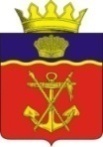 АДМИНИСТРАЦИЯКАЛАЧЁВСКОГО МУНИЦИПАЛЬНОГО РАЙОНАВОЛГОГРАДСКОЙ ОБЛАСТИ	   ПОСТАНОВЛЕНИЕот 22.03.2019 г.							                       № 282О внесении изменений в постановление администрации Калачевского муниципального района Волгоградской области от 13.03.2009 № 482 «О межведомственной комиссии по профилактике правонарушений на территории Калачевского муниципального района Волгоградской области»В целях оптимизации деятельности межведомственной комиссии по профилактике правонарушений на территории Калачевского муниципального района Волгоградской области,постановляю:     1. Внести изменения в постановление администрации Калачевского муниципального района от 13.03.2009 № 482 «О межведомственной комиссии по профилактике правонарушений на территории Калачевского муниципального района Волгоградской области» (далее - Постановление):1.1. Приложение №1 к Постановлению изложить в новой редакции согласно приложению к настоящему постановлению.2. Настоящее постановление подлежит официальному опубликованию.3. Контроль исполнения настоящего постановления оставляю за собой.Глава Калачевскогомуниципального района						П.Н. Харитоненко                                                                                                                                                    Приложение                                                                                                                  к постановлению главы                                     Калачевского муниципального районаот «22» 03.2019г. №282СОСТАВМежведомственной комиссии по профилактике правонарушений на территории Калачевского муниципального района Волгоградской областиХаритоненко Петр Николаевич- глава Калачевского муниципального района , председатель комиссии;Горбатый Роман Сергеевич- начальник отдела МВД России по Калачевскому району, заместитель председателя (по согласованию);Заркова Виктория Игоревна - главный специалист-юрисконсульт правового отдела администрации Калачевского муниципального района, ответственный секретарь комиссии;Члены комиссии:Борисова Ольга Ивановна- председатель комитета по образованию администрации Калачевского муниципального района;Мингалеева Светлана Викторовна- председатель комитета бюджетно-финансовой политики и казначейства администрации Калачевского муниципального района;Лукшин Александр Иванович - начальник отдела по ЧС и ГО администрации Калачевского муниципального района;Пономарев Сергей Валерьевич - начальник отдела молодежной политики и спорта администрации Калачевского муниципального района;Алеева Инна Александровна- и.о. начальника отдела культуры администрации Калачевского муниципального района;Гонгало Татьяна Анатольевна- консультант - ответственный секретарь территориальной административной комиссии Калачевского муниципального района;Горбунова Людмила Александровна- консультант – ответственный секретарь комиссии по делам несовершеннолетних и защите их прав Калачевского муниципального района;Аносов Алексей Васильевич- руководитель следственного отдела по Калачевскому району СУ СК России по Волгоградской области (по согласованию);Детистова Елена Александровна- директор ГБПОУ «ПУ №13 им. Дважды Героя Социалистического труда В.И.Штепо» (по согласованию);Дьяконова Анна Васильевна- директор ГКУ  Центр занятости населения Калачевского района (по согласованию);Кондратьев Владимир Геннадьевич- директор ГКУ Центр социальной защиты населения по Калачевскому району (по согласованию);Кузнецов Вячеслав Эдуардович- атаман СКО «Калачевское-на-Дону» ОКО «Второй Донской казачий округ» ВКО «Всевеликое войско Донское» (по согласованию);Кумейко Олег Владимирович- главный врач ГБУЗ «Калачевская ЦРБ» (по согласованию);Лебедкина Ольга Сергеевна - и.о. начальника ПОУ «Калачевский учебный спортивно-технический клуб РО ООГО «ДОСААФ России Волгоградской области»» (по согласованию);Мкртчан Армен Ашотович- начальник линейного пункта полиции в порту г. Калач-на-Дону (по согласованию);Николенко Павел Владимирович- начальник филиала по Калачевскому району ФКУ УИИ УФСИН России по Волгоградской области (по согласованию);Титаренко Вадим Николаевич- начальник отдела УФСБ России по Волгоградской области в г. Калач-на-Дону (по согласованию).